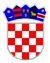 	REPUBLIKA HRVATSKAVUKOVARSKO-SRIJEMSKA ŽUPANIJAOPĆINA NEGOSLAVCIOpćinsko vijećeKLASA: 400-08/20-01/01URBROJ: 2196-19-02-22-18Negoslavci, 18.03.2022. godine	Na temelju članka 76. i 89., stavka 2. Zakona o proračunu („Narodne novine“ broj 144/21) i članka 19., stavka 1., točke 2. i 8. Statuta Općine Negoslavci („Službeni glasnik Općine Negoslavci“ broj 01/21), Općinsko vijeće Općine Negoslavci na svojoj redovnoj sjednici održanoj dana 18.03.2022. godine donosiODLUKUo usvajanju Godišnjeg izvještaja o izvršenju proračuna Općine Negoslavci za 2021. godinuČlanak 1.	Usvaja se Godišnji izvještaj o izvršenju proračuna Općine Negoslavci za 2021. godinu.Članak 2.	Izvještaj se sastoji od:I Općeg dijela,II Posebnog dijela.Članak 3.	Pismeni se izvještaj prilaže uz ovu Odluku i predstavlja njezin sastavni dio.Članak 4.	Odluka stupa na snagu osmog dana od dana objave u „Službenom glasniku Općine Negoslavci“.Predsjednik Općinskog vijeća:Miodrag Mišanović